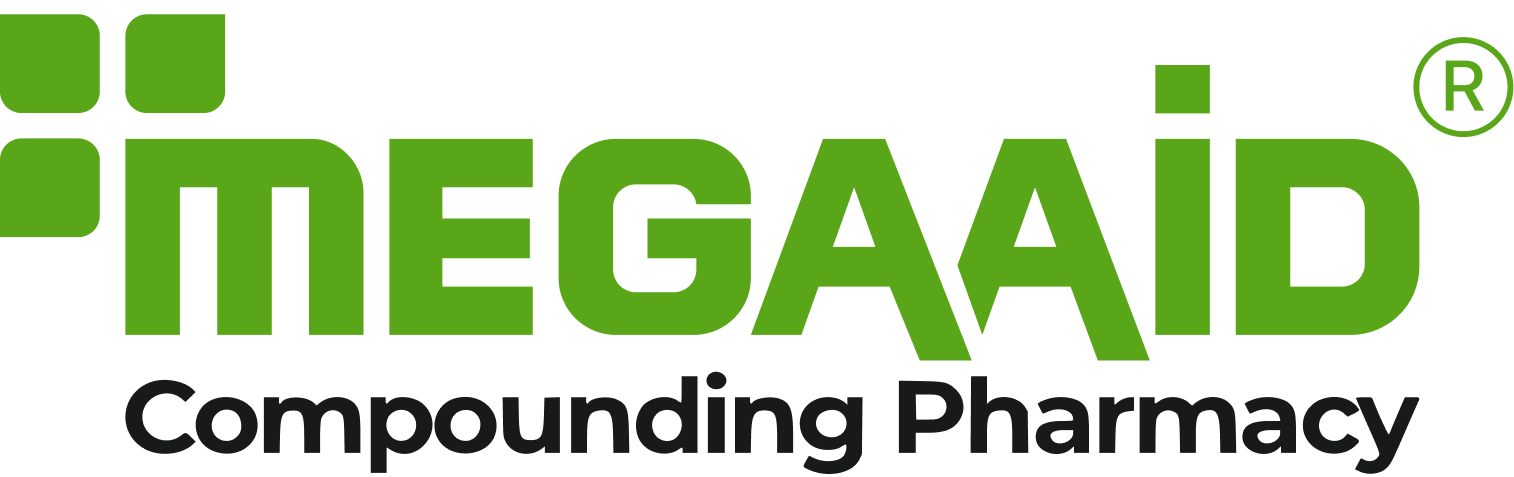 CONSENT FORM THE HIPAA Notice of Privacy Practices provides information about how we may use or disclose protected health information. By signing this form, you consent to our use and disclosure of your protected healthcare information. You have the right to revoke this consent in writing, signed by you. However, such a revocation will not be retroactive. By signing this form, I understand that: · Protected health information may be disclosed or used for treatment, payment, or healthcare operations. · Mega Aid Pharmacy reserves the right to change the privacy policy as allowed by law. · Mega Aid Pharmacy has the right to restrict the use of the information, but the practice does not have to agree to those restrictions. · The patient has the right to revoke this consent in writing at any time and all full disclosures will then cease. · Mega Aid Pharmacy may condition receipt of treatment upon execution of this consent.Name of Patient (Print):  ____________________________________ Date of Birth: ____________________Patient’s Address:___________________________________________________________________Medical Record Number:____________________________________________________________________May we discuss your medical condition with any member of your family? YES NO If YES, please name the members allowed: ________________________________________________________________________________________________________________________________________________________________________ If you have any questions regarding this form, please contact the Privacy Officer.SignatureDateRelationship To Patient if Signed By Legal RepresentativeRelationship To Patient if Signed By Legal RepresentativeRelationship To Patient if Signed By Legal Representative